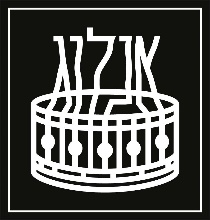 עדי לויEdge of the Shoreעדי לוי הוא זמר-יוצר אולד-סקול השואב השראה מעולמות האנדי, הפולק, והרוק לכדי בליל מחוספס שהוא לגמרי שלו. אחרי שב-2017 הופיע בפסטיבל יערות מנשה והתארח בג'אם 88, הוא פתח את 2018 עם השיר Epiphany, והמשיך עם השיר  Captain of Life, כעט הוא מוציא שיר נוסף - Edge of the Shore רגע לפני הוצאת אלבומו הראשון “Only You” תחת הפקתם  של רן שם טוב ויקיר בן טוב.הסינגל החדש משקף שיחה גלוית לב של אדם מבוגר בינו לבין האלוהים  לקראת המוות, בה הוא מספר על ימי נעוריו בהם היה תמים וראה את חייו שחלפו בהנד עפעף בפרספקטיבה שונה:"But our lives spins out like comets, fading into dust".המספר מקבל  את המציאות ורואה את הדברים בנימה חיובית, ובכל זאת, לא נימנע  הוא מלציין את הקשיים של גופו שנחלש והפחד מ"הקצה" הקרב יותר ויותר."הקול והסגנון של עדי מסמנים את הדבר הבא, שירים חדים ומהוקצעים בניחוח של חו"ל" רז ישראלי-NRG"קל לזהות את איכויות הביצוע, צבע הקול שמרפרף איפשהו בין סטיבי וונדר לאדם לווין.." בלוג חדי אוזןלפרטים: יובל הרינג, 0549-196-227, cuttingedge1984@gmail.com
